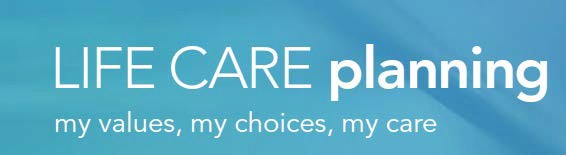 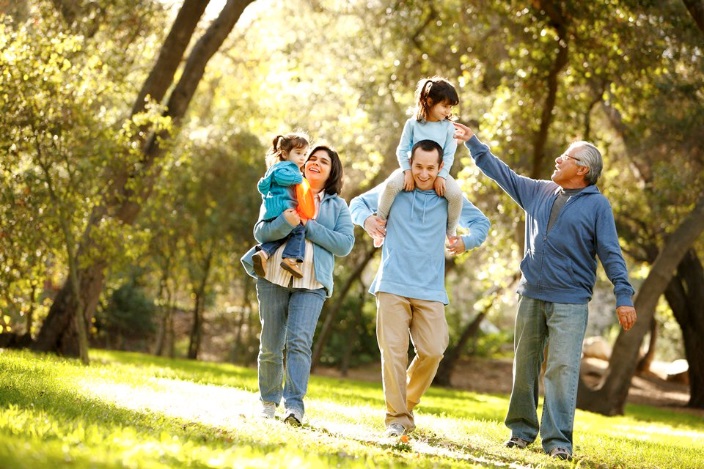 Nos preparamos para los eventos importantes de la vida. Pero si de pronto se lesionara o enfermara, ¿estaría preparado? Contamos con un nuevo servicio llamado Planificación para el Cuidado de la Vida que lo ayudará a reflexionar sobre sus valores y creencias para que pueda escribir en un documento de instrucciones por anticipado las decisiones que tome sobre su atención médica. Este tipo de planificación puede ayudarlo a preparar a sus seres queridos para que cumplan sus deseos.Puede comenzar la Planificación para el Cuidado de la Vida haciendo lo siguiente:Para inscribirse en un taller sobre la Planificación para el Cuidado de la Vida, llame 619-641-4194.
Visite kp.org/lifecareplan/es para ver videos y completar un documento interactivo de instrucciones por anticipado e imprimirlo. 
Una vez terminado, firmarlo con un Notary Public, o pida a dos testigos que lo firmen. Queremos asegurarnos de que su documento de instrucciones por anticipado esté en su expediente médico. Le recomendamos que lo revise a menudo para asegurarse de que continúe reflejando sus valores y deseos. Visite kp.org/lifecareplan/es o asista a un taller para que los ayuden a usted y a su representante a pensar y conversar sobre lo que a usted le gustaría que se haga. 
Envíe una copia por correo a: Kaiser Permanente, Central Scanning Center, 1011 S. East Street, Anaheim, CA 92805 o por correo electrónico: SCALCentralized-Scanning-Center@kp.org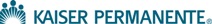 